新 书 推 荐中文书名：《小黑机器人》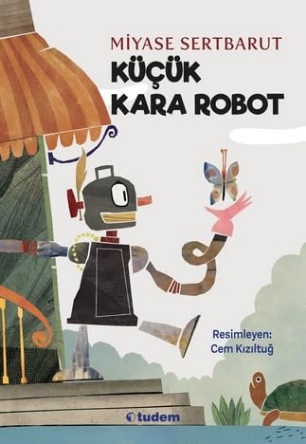 英文书名：THE LITTLE BLACK ROBOT作    者：Miyase Sertbarut and Cem Kızıltuğ出 版 社：Tudem Publishing代理公司：The Black Cat Agency/ ANA页    数：96页出版时间：2022年12月代理地区：中国大陆、台湾审读资料：电子稿类    型：儿童文学内容简介：米娅兹·塞特巴鲁特（Miyase Sertbarut）创作的这本《小黑机器人》，献给那些想从自身做起改变世界的自由奔放的读者们。这是一场激动人心的冒险，讲述了一个敢于质疑自己存在目的的机器人逆向寻求正义的故事。受萨梅德·贝伦吉（Samed Behrengi）经典作品《小黑鱼》的启发，作者创作了一部将机器人时代的脚步抛在身后的小说。它鼓励我们从外部审视由某些记忆和模式编织而成的生活，并突破阻碍自由的界限。这部社会现实主义小说鼓励每个人为一个更平等、更宜居的未来承担责任，它表明：即使是看似不可逾越的强大力量，也可以被团结一致击败。“机器人不会怨恨、不会好奇，更不会离开工作场所……”虽然每个人都这么认为，但有一个人的想法完全不同，那就是：在索提克酒店（Sortik）大堂负责清洁工作的Robi！Robi是个机器人，但他和其他机器人很不一样。首先，他戴着一条项链和一只耳环，而且是黑色的！外在的不同会反映了他的内心，他对一切食物都充满了好奇，经常会不断地问问题。虽然他经常被酒店里的其他机器人嘲笑，但他几乎每天都在追求新的东西，为自己的生活增添乐趣，已经内置到他们代码中的任务根本不适合他！因为除非他变成垃圾，否则他是不会浪费时间打扫卫生的！Robi有一个伟大的目标。但首先，他必须把X光片带到膝盖上，因为它会不断地挡住他的路。而Robi唯一的朋友——发电机耶拿，也为他准备了一个伟大的计划。接下来，一场令人眼花缭乱的冒险即将展开，带你挑战自由的极限！跟随这个想要更好地了解世界的机器人的脚步，你将发现一些以前未触及过的关于生活的问题。这是一本扣人心弦的小说，将被长期记住，因为它展示了：不同的追求和好奇心如何有助于个人实现自我的冒险。作者简介：米娅兹·塞特巴鲁特（Miyase Sertbarut）1963年出生于杰伊汉，1985年毕业于土耳其加齐大学语言文学系。她曾在不同年龄段的学校教学，因撰写广播剧本闻名。在出版了第一本书并获得了土耳其儿童故事大赛一等奖之后，她开始专注于儿童书籍的创作。她已经出版了近30本儿童书作品，获得过十几个荣誉奖项，并在2016年获得了林格伦奖提名。最近，她也获得了2024年安徒生奖提名。  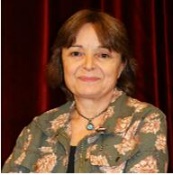 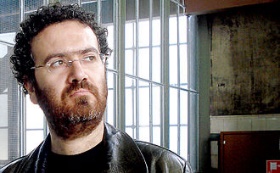 杰姆·克孜勒图（Cem Kızıltuğ），1974年生于土耳其伊斯坦布尔，是一位漫画家、插画家。他为土耳其Zaman日报中的Today’s Zaman栏目制作了名为“Mr. Diplomat”的连载漫画。同时，他也为儿童书籍绘制插图。内页插图：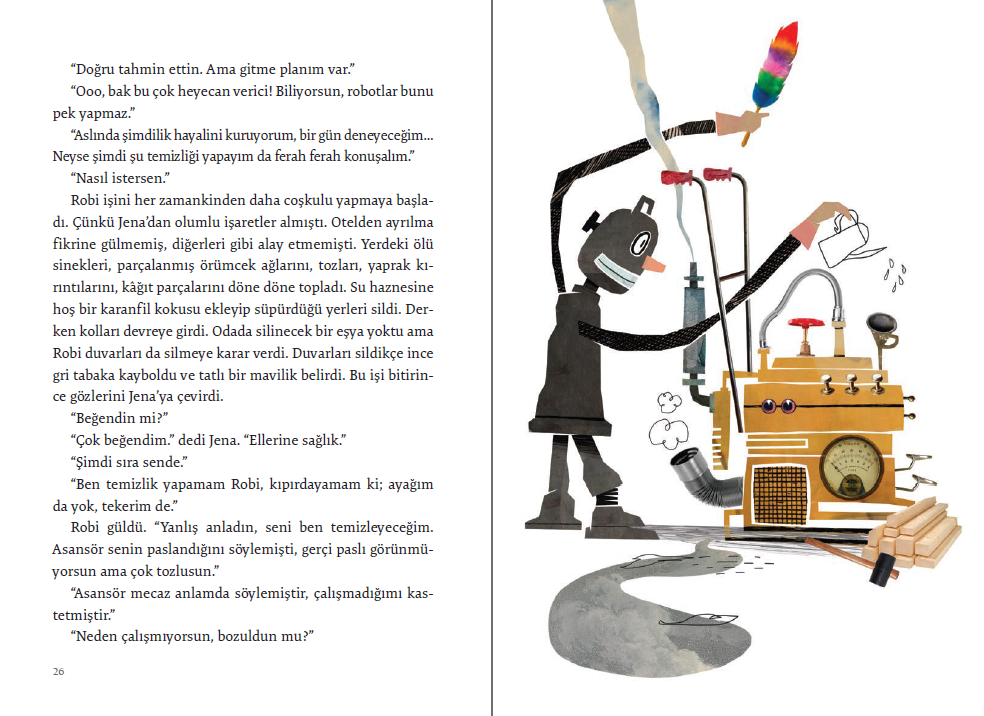 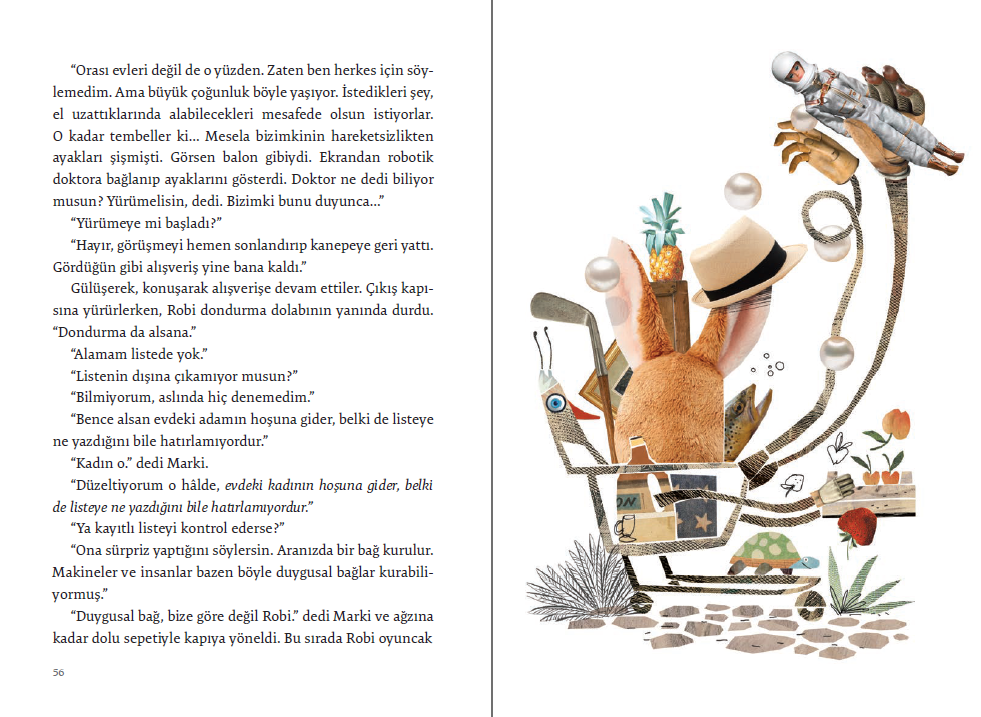 感谢您的阅读！请将反馈信息发至：版权负责人Email：Rights@nurnberg.com.cn 安德鲁·纳伯格联合国际有限公司北京代表处北京市海淀区中关村大街在地图中查看甲59号中国人民大学文化大厦1705室, 邮编：100872电话：010-82504106,   传真：010-82504200公司网址：http://www.nurnberg.com.cn 书目下载：http://www.nurnberg.com.cn/booklist_zh/list.aspx书讯浏览：http://www.nurnberg.com.cn/book/book.aspx视频推荐：http://www.nurnberg.com.cn/video/video.aspx豆瓣小站：http://site.douban.com/110577/新浪微博：安德鲁纳伯格公司的微博_微博 (weibo.com)微信订阅号：ANABJ2002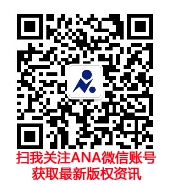 